§3253.  Modification of child support order of another state1.  Modification of child support order of another state.  If section 3255 does not apply, upon petition a tribunal of this State may modify a child support order issued in another state that has been registered in this State if, after notice and hearing, the tribunal finds that:A.  The following requirements are met:(1)  Neither the child, nor the obligee who is an individual, nor the obligor resides in the issuing state;(2)  A petitioner who is a nonresident of this State seeks modification; and(3)  The respondent is subject to the personal jurisdiction of the tribunal of this State; or  [PL 2003, c. 436, §43 (RPR).]B.  This State is the residence of the child, or a party who is an individual is subject to the personal jurisdiction of the tribunal and all of the parties who are individuals have filed consents in a record in the issuing tribunal for a tribunal of this State to modify the support order and assume continuing, exclusive jurisdiction.  [PL 2009, c. 95, §76 (AMD); PL 2009, c. 95, §87 (AFF).]C.    [PL 2003, c. 436, §43 (RP).][PL 2009, c. 95, §76 (AMD); PL 2009, c. 95, §87 (AFF).]2.  Modification; enforcement and satisfaction.  Modification of a registered child support order is subject to the same requirements, procedures and defenses that apply to the modification of an order issued by a tribunal of this State and the order may be enforced and satisfied in the same manner.[PL 2003, c. 436, §43 (RPR).]3.  No modification.  A tribunal of this State may not modify any aspect of a child support order that may not be modified under the law of the issuing state, including the duration of the obligation of support.  If 2 or more tribunals have issued child support orders for the same obligor and same child, the order that controls and must be recognized under section 2967 establishes the aspects of the child support order that are nonmodifiable.[PL 2009, c. 95, §77 (AMD); PL 2009, c. 95, §87 (AFF).]3-A.  Issuing state's law governs.  In a proceeding to modify a child support order, the law of the state that is determined to have issued the initial controlling order governs the duration of the obligation of support.  The obligor's fulfillment of the duty of support established by that order precludes imposition of a further obligation of support by a tribunal of this State.[PL 2003, c. 436, §43 (NEW).]4.  Modification order; continuing, exclusive jurisdiction.  Upon issuance of an order by a tribunal of this State modifying a child support order issued in another state, the tribunal of this State becomes the tribunal of continuing, exclusive jurisdiction.[PL 2003, c. 436, §43 (RPR).]5.  Filing of modified order. [PL 2003, c. 436, §43 (RP).]6.  Retained jurisdiction to modify an order issued in this State.  Notwithstanding subsections 1 to 4 and section 2961, subsection 2, a tribunal of this State retains jurisdiction to modify an order issued by a tribunal of this State if:A.  One party resides in another state; and  [PL 2009, c. 95, §78 (NEW); PL 2009, c. 95, §87 (AFF).]B.  The other party resides outside the United States.  [PL 2009, c. 95, §78 (NEW); PL 2009, c. 95, §87 (AFF).][PL 2009, c. 95, §78 (NEW); PL 2009, c. 95, §87 (AFF).]SECTION HISTORYPL 1995, c. 694, §B2 (NEW). PL 1995, c. 694, §E2 (AFF). PL 1997, c. 669, §22 (AMD). PL 2003, c. 436, §43 (RPR). PL 2009, c. 95, §§76-78 (AMD). PL 2009, c. 95, §87 (AFF). The State of Maine claims a copyright in its codified statutes. If you intend to republish this material, we require that you include the following disclaimer in your publication:All copyrights and other rights to statutory text are reserved by the State of Maine. The text included in this publication reflects changes made through the First Regular and First Special Session of the 131st Maine Legislature and is current through November 1, 2023
                    . The text is subject to change without notice. It is a version that has not been officially certified by the Secretary of State. Refer to the Maine Revised Statutes Annotated and supplements for certified text.
                The Office of the Revisor of Statutes also requests that you send us one copy of any statutory publication you may produce. Our goal is not to restrict publishing activity, but to keep track of who is publishing what, to identify any needless duplication and to preserve the State's copyright rights.PLEASE NOTE: The Revisor's Office cannot perform research for or provide legal advice or interpretation of Maine law to the public. If you need legal assistance, please contact a qualified attorney.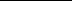 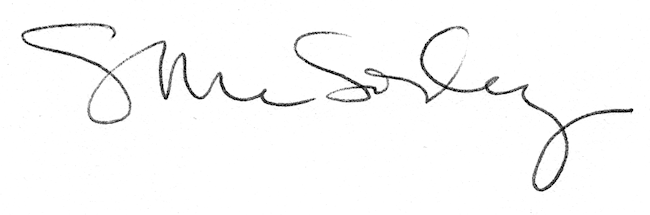 